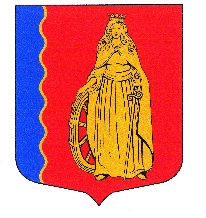 МУНИЦИПАЛЬНОЕ ОБРАЗОВАНИЕ «МУРИНСКОЕ СЕЛЬСКОЕ ПОСЕЛЕНИЕ»ВСЕВОЛОЖСКОГО МУНИЦИПАЛЬНОГО РАЙОНАЛЕНИНГРАДСКОЙ ОБЛАСТИАДМИНИСТРАЦИЯПОСТАНОВЛЕНИЕ05.09.2019 г.                                                                                                     №236МуриноВ соответствии с Федеральным законом от 06.10.2003 № 131-ФЗ «Об общих принципах организации местного самоуправления в Российской Федерации», администрация муниципального образования «Муринское сельское поселение» Всеволожского муниципального района Ленинградской областиПОСТАНОВЛЯЕТ:1. Отказаться от проведения открытого конкурса на право получения свидетельств об осуществлении перевозок по муниципальным маршрутам регулярных перевозок по нерегулируемым тарифам автомобильным транспортом общего пользования в границах муниципального образования «Муринское городское поселение» Всеволожского муниципального района Ленинградской области, утвержденного постановлением администрации МО «Мурино» от 30.08.2019 № 228.2. Отменить постановление администрации муниципального образования «Муринское сельское поселение» Всеволожского муниципального района Ленинградской области от 30.08.2019 № 228 «Об утверждении конкурсной документации и извещения по проведению открытого конкурса на право получения свидетельств об осуществлении перевозок по муниципальным маршрутам регулярных перевозок по нерегулируемым тарифам автомобильным транспортом общего пользования в границах муниципального образования «Муринское городское поселение» Всеволожского муниципального района Ленинградской области».3. Заведующему сектором торговли, предпринимательства, транспорта и связи администрации муниципального образования «Муринское городское поселение» - Гусевой Е.В. подготовить Извещение об отказе проведения открытого конкурса на право получения свидетельств об осуществлении перевозок пассажиров автомобильным транспортом по муниципальным маршрутам регулярных перевозок по нерегулируемым тарифам в границах муниципального образования «Муринское городское поселение» Всеволожского муниципального района Ленинградской области (далее – Извещение).4. Опубликовать настоящее постановление и Извещение в газете «Муринская панорама» и на официальном сайте: администрация-мурино.рф в информационно-телекоммуникационной сети Интернет.5. Ведущему специалисту по делопроизводству и архиву Шендрик Е.М. ознакомить с настоящим постановлением всех заинтересованных лиц.6. Настоящее постановление вступает в силу с момента его подписания.7. Контроль за выполнением настоящего постановления оставляю за собой.И.о. главы администрации                                                             Г.В. ЛевинаОб отказе от проведения открытого конкурса на право получения свидетельств об осуществлении перевозок по муниципальным маршрутам регулярных перевозок по нерегулируемым тарифам автомобильным транспортом общего пользования в границах муниципального образования «Муринское городское поселение» Всеволожского муниципального района Ленинградской области, утвержденного постановлением администрации МО «Мурино» от 30.08.2019 № 228